                                                                                                   Приложение 1 Благотворительный проект«Инсталляция комплексная для центра патриотического воспитания» 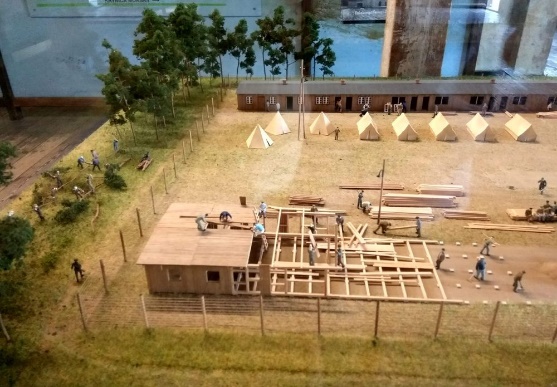 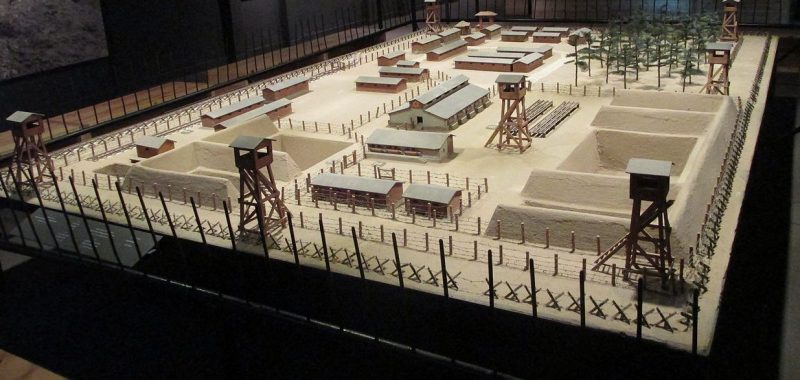                                                                                                    Приложение 1 Благотворительный проект«Музей атома и занимательных наук»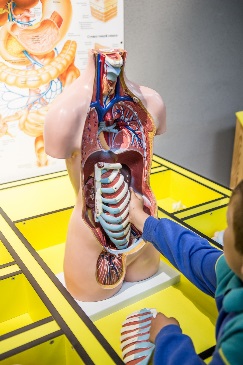 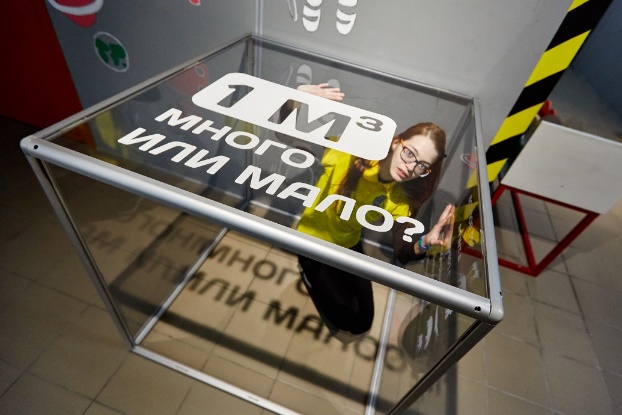 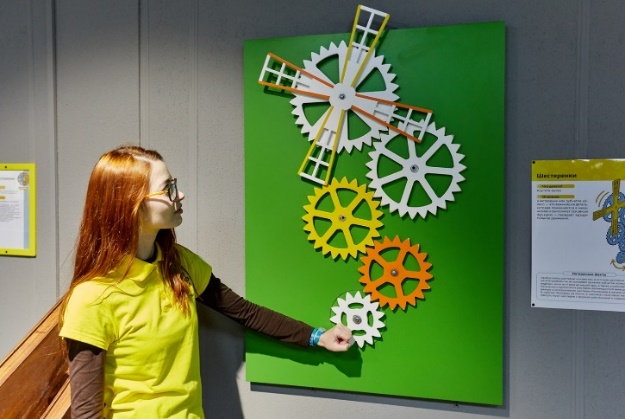 1.Наименование проекта: «Инсталляция комплексная для центра патриотического воспитания»1.Наименование проекта: «Инсталляция комплексная для центра патриотического воспитания»2. Срок реализации проекта: 11 месяцев2. Срок реализации проекта: 11 месяцев3. Организация-заявитель, предлагающая проект: государственное учреждение образования «Средняя школа № 3 г.Островца», Гродненская область, г.Островец, ул.Аэродромная, 20 (ГУО «Средняя школа № 3 г.Островца»)3. Организация-заявитель, предлагающая проект: государственное учреждение образования «Средняя школа № 3 г.Островца», Гродненская область, г.Островец, ул.Аэродромная, 20 (ГУО «Средняя школа № 3 г.Островца»)4. Цель проекта: формирование у учащихся патриотизма, гордости за свою страну, ответственности за ее будущее, путем погружения в тяжелые времена истории белорусского народа.4. Цель проекта: формирование у учащихся патриотизма, гордости за свою страну, ответственности за ее будущее, путем погружения в тяжелые времена истории белорусского народа.5. Задачи, планируемые к выполнению в рамках реализации проекта: Сформировать инициативную группу из числа администрации, педагогов, учащихся учреждения образования и прочих заинтересованных лиц.Собрать и систематизировать информационное наполнение инсталляции.Приобрести информационные стенды (стенд), макет модели концентрационного лагеряПодготовить тематические экскурсии, лекции для посетителей инсталляции.Открыть объединения по интересам исторической направленности.Организовать работы по созданию исследовательских работ и проектов на базе действующих экспозиций.5. Задачи, планируемые к выполнению в рамках реализации проекта: Сформировать инициативную группу из числа администрации, педагогов, учащихся учреждения образования и прочих заинтересованных лиц.Собрать и систематизировать информационное наполнение инсталляции.Приобрести информационные стенды (стенд), макет модели концентрационного лагеряПодготовить тематические экскурсии, лекции для посетителей инсталляции.Открыть объединения по интересам исторической направленности.Организовать работы по созданию исследовательских работ и проектов на базе действующих экспозиций.6. Целевая группа: учащиеся учреждения образования с 1 по 11 классы6. Целевая группа: учащиеся учреждения образования с 1 по 11 классы7. Краткое описание мероприятий в рамках проекта: разработка экскурсий по экспозиции, обучающих занятий, квизов и исторических викторинорганизация экскурсий для учащихся разного возраста учреждений образования Островецкого районаорганизация исследовательской и проектной деятельности7. Краткое описание мероприятий в рамках проекта: разработка экскурсий по экспозиции, обучающих занятий, квизов и исторических викторинорганизация экскурсий для учащихся разного возраста учреждений образования Островецкого районаорганизация исследовательской и проектной деятельности8. Общий объем финансирования (в долларах США):6300,008. Общий объем финансирования (в долларах США):6300,00Источник финансированияОбъем финансирования (в долларах США)Средства донора5000,00Софинансирование1300,009.  Место реализации проекта (область/район, город): Гродненская область/Островецкий район/г. Островец9.  Место реализации проекта (область/район, город): Гродненская область/Островецкий район/г. Островец10. Контактное лицо: (инициалы, фамилия, должность, телефон, адрес электронной почты)Сосновская Л.С., директор государственного учреждения образования «Средняя школа № 3 г.Островца», +375296941016, https://sch3.edu-ostrovets.gov.by/10. Контактное лицо: (инициалы, фамилия, должность, телефон, адрес электронной почты)Сосновская Л.С., директор государственного учреждения образования «Средняя школа № 3 г.Островца», +375296941016, https://sch3.edu-ostrovets.gov.by/1.Наименование проекта: благотворительный проект «Музей атома и занимательных наук» (докомплектование)1.Наименование проекта: благотворительный проект «Музей атома и занимательных наук» (докомплектование)2. Срок реализации проекта: 11 месяцев2. Срок реализации проекта: 11 месяцев3. Организация-заявитель, предлагающая проект: государственное учреждение образования «Средняя школа № 3 г.Островца», Гродненская область, г.Островец, ул.Аэродромная, 20 (ГУО «Средняя школа № 3 г.Островца»)3. Организация-заявитель, предлагающая проект: государственное учреждение образования «Средняя школа № 3 г.Островца», Гродненская область, г.Островец, ул.Аэродромная, 20 (ГУО «Средняя школа № 3 г.Островца»)4. Цель проекта: Создание современной предметно-развивающей обучающей среды для развития творческих, умственных и познавательных способностей учащихся посредствам создания «Музея Атома и Занимательных наук».4. Цель проекта: Создание современной предметно-развивающей обучающей среды для развития творческих, умственных и познавательных способностей учащихся посредствам создания «Музея Атома и Занимательных наук».5. Задачи, планируемые к выполнению в рамках реализации проекта: Доукомплектовать музей новыми экспонатамиИзготовить часть экспонатов самостоятельноОбучить учителей естественно-математических наук работе с экспонатами музея.Разработать план экскурсий и сценарии развлекательных программ для учащихся и иных посетителей.Разработать и проводить не менее 5 обучающих мастер-классов для педагогов учреждений образования.Организовать работы по созданию исследовательских работ и проектов на базе музея. 5. Задачи, планируемые к выполнению в рамках реализации проекта: Доукомплектовать музей новыми экспонатамиИзготовить часть экспонатов самостоятельноОбучить учителей естественно-математических наук работе с экспонатами музея.Разработать план экскурсий и сценарии развлекательных программ для учащихся и иных посетителей.Разработать и проводить не менее 5 обучающих мастер-классов для педагогов учреждений образования.Организовать работы по созданию исследовательских работ и проектов на базе музея. 6. Целевая группа: учащиеся учреждения образования с 1 по 11 классы6. Целевая группа: учащиеся учреждения образования с 1 по 11 классы7. Краткое описание мероприятий в рамках проекта: 1. Учебная работа с учениками в рамках учебного плана- для начальных классов в рамках изучения курса «Человек и мир»- 5-6 классов в рамках изучения курса «География»- 7-11 классов в рамках изучения курса физика.2. Научно-исследовательская и проектная работа учащихся.3. Проведение экскурсий по экспонатам музея для учащихся иных учреждений образования, а также для граждан и гостей города.4. Использование экспонатов музея в процессе проведения занятий естественно-математического цикла.7. Краткое описание мероприятий в рамках проекта: 1. Учебная работа с учениками в рамках учебного плана- для начальных классов в рамках изучения курса «Человек и мир»- 5-6 классов в рамках изучения курса «География»- 7-11 классов в рамках изучения курса физика.2. Научно-исследовательская и проектная работа учащихся.3. Проведение экскурсий по экспонатам музея для учащихся иных учреждений образования, а также для граждан и гостей города.4. Использование экспонатов музея в процессе проведения занятий естественно-математического цикла.8. Общий объем финансирования (в долларах США):60008. Общий объем финансирования (в долларах США):6000Источник финансированияОбъем финансирования (в долларах США)Средства донора5000,00Софинансирование1000,009.  Место реализации проекта (область/район, город): Гродненская область/Островецкий район/г. Островец9.  Место реализации проекта (область/район, город): Гродненская область/Островецкий район/г. Островец10. Контактное лицо: (инициалы, фамилия, должность, телефон, адрес электронной почты)Сосновская Л.С., директор государственного учреждения образования «Средняя школа № 3 г.Островца», +375296941016, https://sch3.edu-ostrovets.gov.by/10. Контактное лицо: (инициалы, фамилия, должность, телефон, адрес электронной почты)Сосновская Л.С., директор государственного учреждения образования «Средняя школа № 3 г.Островца», +375296941016, https://sch3.edu-ostrovets.gov.by/